Dawlish Celebrates Carnival Community Parade 2022
Please read carefully as many details have changed including the assembly area.This year will primarily be a walking parade and walkers will assemble in the school playing field off Oak Hill. The entrance is right next to the entrance to the Dawlish fire and ambulance stations.We will be closing Oak Hill from the Junction with John Nash Drive to the Junction with Second Avenue from 4:00pm on parade day. Parade entrants can either be dropped off at the junction of Oak Hill and First Avenue or at the Junction of John Nash Drive and Oak Hill where they can walk down Oak Hill to the Playing Field assembly point. John Nash Drive will not be closed at any point and is available for parking.Vehicles taking part in the parade including those providing music for walking groups will be allowed to enter Oak Hill from the John Nash junction and will form up down Oak Hill. Then as the parade starts, they will join the parade leaving the playing field in front or behind their respective walking groups. No vehicles will be allowed to enter Oak Hill from the Fire station end and no vehicles will be allowed down Oakhill just to drop off entrants.This year’s parade will finish on the Lawn. The parade will follow its normal route from Oak Hill through town and down the Strand. At the bottom of the Strand, those on floats will dismount and walkers will process onto the Lawn, vehicles will NOT be allowed onto the Lawn but will join the A379 towards Teignmouth, follow around Tucks Plot and enter Brunswick Place to complete the parade. The A379 will NOT be closed to traffic and normal highway regulations will apply. The Brunswick will be closed to normal traffic and access will limited to parade vehicles.***FOR WALKING ENTRIES AND WALKING GROUPS ACCOMPANIED BY A CAR ***All entrants (including child and adult walkers and walking groups) are required to be insured.Please indicate if you have your own insurance: YES/NOIf NO – we are able to cover individuals and small family groups through our FREE Dawlish Celebrates Carnival Parade Club which provides insurance for walkers. Your name, address and email details will be passed to our insurance brokers Graham Sykes. They will then email you a link to see the policy you are covered under for the parade only.Tick here to join the Dawlish Celebrates Carnival Parade Club ………………………….Your completed form MUST be completed and returned to us by 12 noon on Wednesday 17th August.If your form has not been returned by the closing date you will not be allowed to join the Parade on the day.***FOR VEHICLE ENTRIES INCLUDING FLOATS AND TRAILERS***Type of Vehicle………………………………………… Is it articulated?   Yes       No Length…………..…Height……….………Width…….……….. Do you have lighting?...................................Do you have music?............................................................Insurance cover name of company:……………………………………………………………………………. Certificate number:………………………………………………………………………………………………..Valid from……………………………….. to ……………………………………………………………………….I confirm I have read the safety advice and the float confirms to this advice   YES/NODawlish Celebrates Carnival 2022 – Parade Rules and Safety Advice – PLEASE RETAINThese rules apply to participants in the Community Parade on Friday 19th August 2022Dawlish Celebrates Carnival wants the Community Parade to be safe for all those taking part and all the public who watch and support the parade. The guidance here includes the South Devon Carnival Association guidelines. The onus for safety rests with Carnival Committees, float operators, drivers and organisers.  Each member of the organising group can be held responsible for permitting a carnival float which is likely to cause danger, to take part in a carnival on a public road. This can include the owner of the vehicle, the owner of the trailer, and each individual member of a group who subscribe to that individual float. Anyone neglecting their responsibilities risks prosecution.Risk AssessmentIt is the responsibility of all entrants taking part in the procession to risk assess their entry, as to the potential hazards that may occur whilst taking part. The risk assessment should cover: 1) Travelling to the line-up area. 2) The line-up area. 3) The procession. 4) The dispersal. 5) Travelling home after the procession.The following guidelines are designed to help you with your risk assessment and to assist the safety of all those involved within the procession and the safety of spectators.All entriesThe Dawlish Celebrates Carnival Committee accepts no responsibility for any loss, damage or injury sustained because of participation in this year’s carnival.  All entrants, (including walkers) are required to be insured. For walkers only by becoming part of our free Parade Club we can submit your details to our insurance broker, and you will be emailed details of the cover for the parade. Your entry form must be completed and returned to us by 12 noon on Wednesday 17th August. No flour, water or other missiles are to be thrown from a float or by walking entries – those who do will not be allowed to participate in the parade.No alcohol should be consumed before or during the procession by any driver, person on a float or those accompanying/supervising the float on foot. Advertising material and other samples can be handed out by walkers but not those on floats. Only walkers can carry official collecting buckets – they will be collected at the end of the parade. Make sure there is clear verbal communication by those participating in your group if the parade needs to stop suddenly. On floats children must be seated securely (with safety chains) or if standing provided with restraints and adults should be provided with hand holds if standing.Please ensure that refreshments are available for your group and children are accompanied at all times. 
Creating a gap or a holdup within the procession should be avoided unless there is an unavoidable need to do so.  All walking entries must move with the flow of the procession and not create gaps by static performing.Gaps spoil spectators’ enjoyment of a procession and are also a potential safety hazard, as a gap allows the watching crowd to move on to the roadway.Motorised vehicles including Floats and Trailers:The vehicle and any trailer forming part of the float must comply with Section 40A of the Road Traffic Act 1988.  A float vehicle or trailer must be mechanically sound and not be suffering from corrosion or defect that is likely to lead to failure. Any float or equipment carried on the vehicle or trailer should be so secured and substantial enough for purpose. The vehicle or trailer must be suitable to perform the job it is intended, e.g., you cannot pull a ten-tonne trailer with a Land Rover 90 Series, because the drawing vehicle was not designed for that purpose nor the brakes capable of stopping such a load. All towing vehicles should have safety chains for the trailer. To prevent anyone, including members of the float team, trying to cross between the towing vehicle and the float trailer, the space between the towing vehicle and the float trailer should be roped off with a “Do Not Cross” sign displayed on either side.You cannot carry more people than the vehicle was designed to carry. Passengers carried on an open vehicle or trailer may fall and injure themselves.  Passengers must not be in a position where their safety is compromised. Anything carried on or bolted to a vehicle or trailer must be such that at all times it remains safe. All floats should have running lights on the sides. A certificate of insurance or suitable indemnity must be in force covering the use of the vehicle and float in the carnival. The tyres, lights and brakes must conform to legal requirements. No passengers may be carried on a carnival float unless that float is proceeding in the carnival procession. No one so carried shall climb off a float unless it is stationary and there is contact with the driver. At the end of the procession choose a safe location to stop and unload the passengers. Any such procession may only procced at walking pace when passengers are carried on the float. Each float must be under the supervision of a suitable Road Crew wearing Hi-Viz who will walk alongside the float. For the majority of two-unit carnival trains up to around 30 feet, it is recommended you have four road crew positioned as follows: Two road crew, to be positioned one either side at the front of the towing vehicle, to ensure that spectators are stood far enough back for the width of the float to pass safely and to ensure that young children etc, who may be sat on kerb line, do not have their legs or feet straddling the roadway.The second two road crew members to be positioned either side at the rear of the float trailer, to watch the length of the float trailer and towing vehicle, to ensure no members of the public approach the float, and to watch those on the float. For smaller float lengths, two road crew members may be sufficient. These should be positioned either side at the rear of the float trailer, so that they are able to watch the entire float length.On Community Parade Day – Friday 19th AugustArrival: On the day entrants may arrive from 5.00pm and lined up by 6:30pm.Assembly – Walkers please enter the school playing field from Oak Hill where you will be directed to your assembly area by a marshal.  Toilets and refreshment facilities will be available. Vehicles entering the Parade please enter Oak Hill from the John Nash Drive end where a Marshal will direct you.Once you are in position, please confirm your entry into the Parade with the registration marshal.There will be no judging this year an entrants’ rosette will be awarded to each group and individual entrant.All entries in the parade must be ready to move at 7pm. No entry will move until directed by the marshals. 
The Parade route is as follows: Oak Hill, Old Town Street, Park Road, Queen Street, The Strand, The Lawn for Walkers. Vehicles will join the A379 proceed around Tuck’s Plot and will be allowed into Brunswick Place where they can park and re-join their walkers.Photography Please be aware that official photographers will be taking photographs of this event for publication on our website, social media and future carnival publications. The photographers will be wearing ID Badges, please advise them if you object to your photo being taken. PLEASE NOTE: The Committee reserves the right to refuse entries, which, in their opinion may give offence.All Committee decisions will be final.Contact number for enquiries: 07917 89 0093 Thank you for entering Dawlish Celebrates Carnival.We appreciate it’s YOUR enthusiastic support which makes it possible.We hope you enjoy the Parade!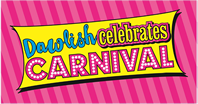 ENTRY FORM 2022 -  PARADE FRIDAY 19TH AUGUST Please return a completed form by 12 noon on Wednesday 17th August 2022 to:  
Huw Weatherhead, Dawlish Celebrates Carnival, 39 Meadow Park, Dawlish, EX7 9BU, or the Information Tent on the Lawn during Carnival week.Title of entry………...…………………............................................................................................................Name of responsible adult for entry:……………………………………..………………………………………. …………………………………………..Name of child entering (if applicable)
……………………………………………………………………………………………………………………………Address:……………………………………………………………………………….………………..………….......……………………………………………………………………Postcode:…………………………………................Contact telephone number:…………………................................................................................................     Email address: ………………………………………………………………………………………………………I confirm I have read the rules including safety advice on the parade entry form. I confirm I agree to abide by the rules and safety advice. I understand my entry may be withdraw from the parade if it does not follow this guidance.   This form must be signed by a person over 21 years of age. If an entry is being made for a child or youth group then the responsible adult must sign this form.               Signature: ……………………………………………..…………………………………………………………………      Name printed:…………………………………………………………………………………………………………….Date:………………………………………………………Dawlish Celebrates Carnival will only use this information for the purposes of entering the parade.For walking entries only: name, address and email details of the responsible adult above are passed to our insurance broker Graham Sykes so they can enter the details on to an event register. For child entries their name is also passed to our insurance broker and entered on to the event register. An email is sent to the responsible adult for entries with details of the cover. Dawlish Celebrates Carnival has a privacy policy which is on its website and available in print. Other than as stated above addresses, telephone numbers and email addresses will not be disclosed or shared with any other organisations unless we are legally obligated to do so or have your explicit permission.